Karta pracy dla 4 – latka nr 9				Dnia 07.05.2020Maryja naszą Panią 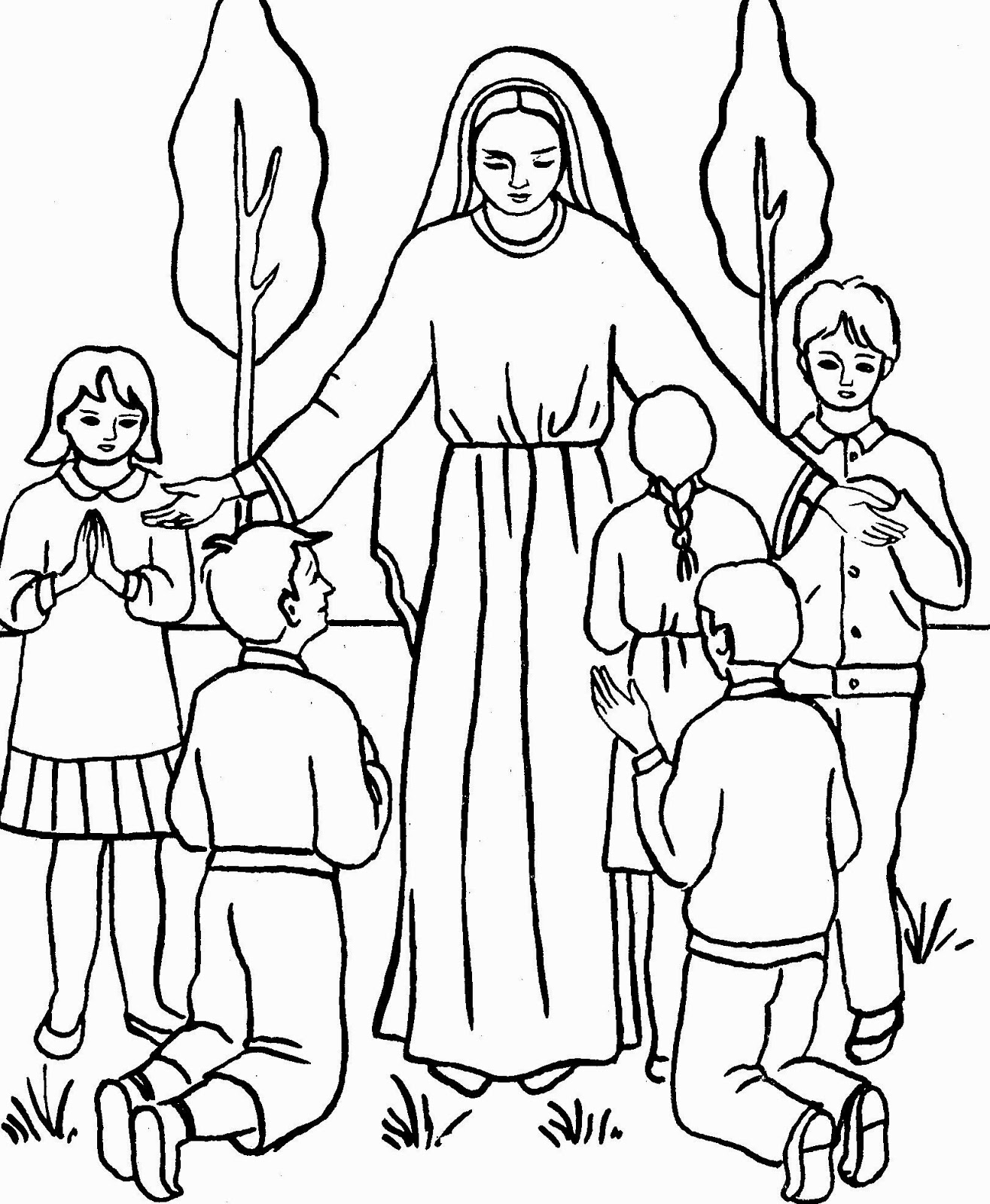 - Pokoloruj obrazek - Obejrzyj film  i naucz się piosenki  - Małe Aniołki – „Matka Boska”